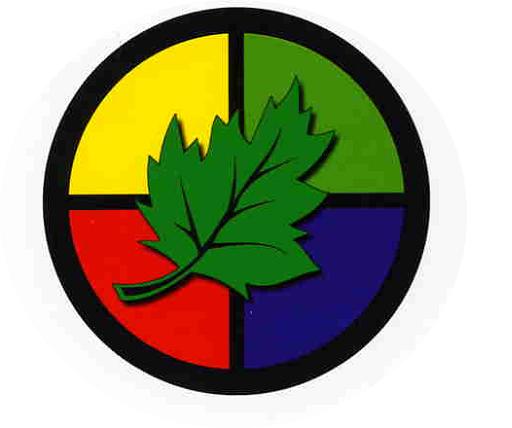         REGISTER OF GOVERNOR/STAFF INTERESTS	RIVINGTON PRIMARY SCHOOL 2019-2020Name & CategoryAppointing BodyTerms of OfficeOfficial responsibilityAttendance at Full Governor meetings 2019-2020CommitteesAttendance 2018-2019Declaration of InterestGlenys ChalkHeadteacherEx-OfficioEx-Officio2/3Resources CommitteeCurriculum Committee1/1noneLena DennyCo-optedGoverning Body01/09/2020 – 31/08/20241/3Curriculum Committee1/1Governor at Cowley Language CollegeLinda GloverL.A. GovernorL.A. appointed14/07/18 – 13/07/222/3Curriculum Committee1/1Governor at Queen’s Park PrimaryLynn GrahamCo-optedGoverning Body01/09/2010– 31/08/20242/3Curriculum Committee1/1Wilshaw TravelChris HalliwellCo-opted  Governing Body 10/03/2017 –        09/03/2021Chair ofGoverning Body2/3Resources CommitteeCurriculum Committee1/1noneJen LongmanParent GovernorGoverning Body25/06/18 – 24/06/221/3Curriculum Committee1/1noneMark OwenCo-optedGoverning Body15/06/2017 – 14/06/2021Vice Chair of Governing Body1/3Resources CommitteeCurriculum Committee1/1noneJon RidgeonCo-optedParent Body16/03/20 – 15/03/242/3Resources CommitteeCurriculum Committee1/1LA EmployeeJane SpeakmanStaff GovernorSchool Staff31/08/2016 – 30/08/2020Resigned 31st August 20201/3Resources CommitteeCurriculum Committee1/1noneSara WilliamsParent GovernorParent Body23/04/18 – 22/04/22Resigned26th October 2020 2020201/1Curriculum Committee1/1noneCo-opted Governor vacancy